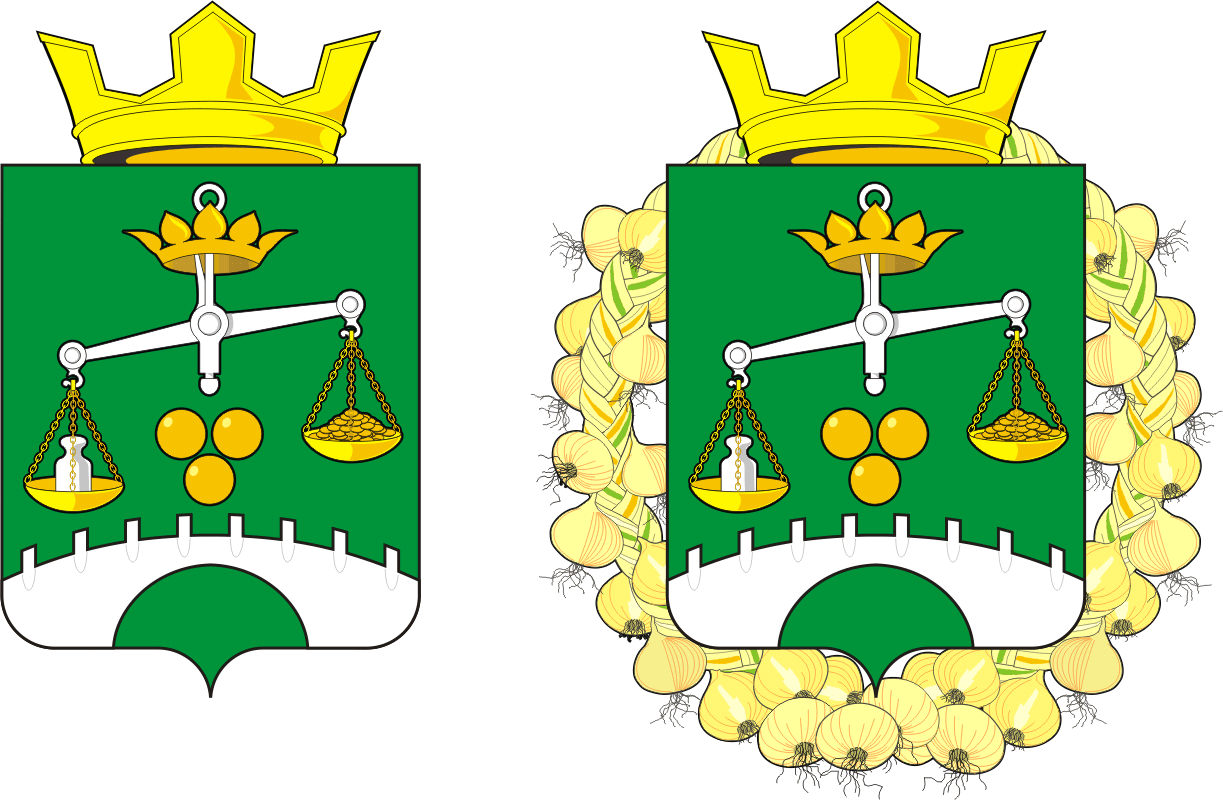 АДМИНИСТРАЦИЯМУНИЦИПАЛЬНОГО ОБРАЗОВАНИЯСЕЛЬСКОЕ ПОСЕЛЕНИЕПЕТРОВСКИЙ  СЕЛЬСОВЕТСАРАКТАШСКОГО РАЙОНАОРЕНБУРГСКОЙ ОБЛАСТИ                                       П О С Т А Н О В Л Е Н И Е 23.05.2022		           	    с.Петровское	                                        № 41-пОб адресном хозяйстве Руководствуясь Федеральным законом от 06.10.2003 года №131-ФЗ «Об общих принципах организации местного самоуправления в Российской Федерации», Постановлением Правительства Российской Федерации от 19.11.2014 года №1221 «Об утверждении Правил присвоения, изменения и аннулирования адресов», Положением «О порядке присвоения, изменения и аннулирования адресов объектов недвижимости на территории муниципального образования Петровский сельсовет Саракташского района Оренбургской области», принятого  решением Совета депутатов  Петровского сельсовета от 19.06.2009 года № 149, в соответствии Уставом муниципального образования Петровский сельсовет Саракташского района Оренбургской области:1.	В связи с объединением земельных участков расположенных по адресу: Российская Федерация, Оренбургская область, Саракташский муниципальный район, сельское поселение Петровский сельсовет, с. Петровское, ул. Заречная, земельный участок 30 с кадастровым номером 56:26:1401001:1847; Российская Федерация, Оренбургская область, Саракташский муниципальный район, сельское поселение Петровский сельсовет, село Петровское, улица Заречная, земельный участок 32 с кадастровым номером 56:26:1401001:1837 и Оренбургская область, Саракташский район, с. Петровское, ул. Трудовая, на земельном участке расположен жилой дом № 3 с кадастровым номером 56:26:1401001:178, присвоить почтовый адрес: Российская Федерация, Оренбургская область, Саракташский муниципальный район, сельское поселение Петровский сельсовет, село Петровское, улицаТрудовая, земельный участок № 3. 2.	Контроль за исполнением настоящего постановления оставляю за собой.3. Постановление вступает в силу после его подписания. Глава администрации                                                       Барсуков А.А.Разослано: заявителю, прокурору района, филиал ФГБУ «Федеральная кадастровая палата Федеральной службы государственной регистрации, кадастра и картографии» по Оренбургской области